                                                                                                                                                                                                        О Т К Р Ы Т О Е    А К Ц И О Н Е Р Н О Е     О Б Щ Е С Т В О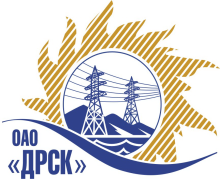 		Протокол выбора победителяг. БлаговещенскПРЕДМЕТ ЗАКУПКИ:Право заключения Договора на поставку продукции:  «Микропроцессорные устройства» для нужд филиала ОАО «ДРСК» «Амурские ЭС».Закупка проводится согласно ГКПЗ 2015г. года, раздела  2.2.2  «Материалы ТПиР» № 864 на основании указания ОАО «ДРСК» от  13.02.2015 г. № 26.Форма голосования членов Закупочной комиссии: очно-заочнаяПРИСУТСТВОВАЛИ: постоянно действующая Закупочная комиссия 2-го уровня.ВОПРОСЫ, ВЫНОСИМЫЕ НА РАССМОТРЕНИЕ ЗАКУПОЧНОЙ КОМИССИИ:  О рассмотрении результатов оценки предложений Участников.О признании предложения  несоответствующим условиям запроса цен.   О признании предложений соответствующими условиям запроса цен.   О ранжировке предложений О выборе победителя запроса ценВОПРОС 1 «О рассмотрении результатов оценки предложений Участников»Извещение о проведении запроса цен опубликовано на сайте в информационно-телекоммуникационной сети «Интернет» www.zakupki.gov.ru от 17.02.2015 г. № 31502035946Планируемая стоимость лота в ГКПЗ ОАО «ДРСК» составляет: 4 668 487,00   руб. без НДС.До момента окончания срока подачи предложений Участниками запроса цен были поданы 2 (два) предложения:Члены закупочной комиссии, специалисты Организатора запроса цен и приглашенные эксперты изучили поступившие предложения участников. Результаты экспертной оценки предложений Участников отражены в сводном экспертном заключении.ВОПРОС 2 «О признании предложения не соответствующим условиям запроса цен»ОТМЕТИЛИ:Заявка участника:  ООО "ЗАВОД ЭЛЕКТРОТЕХНИЧЕСКОГО ОБОРУДОВАНИЯ" (428008, Россия, Чувашская Республика - Чувашия, г. Чебоксары, ул. Калинина, д. 109. стр. 1) содержит достаточные для его отклонения причины, заключающиеся в несоответствии предложения требованиям извещения и закупочной документации, а именно:    Предлагается отклонить предложения ООО "ЗАВОД ЭЛЕКТРОТЕХНИЧЕСКОГО ОБОРУДОВАНИЯ"  от дальнейшего рассмотрения.ВОПРОС 3 «О признании предложений соответствующими условиям запроса цен»  ОТМЕТИЛИ:Предлагается признать предложения ООО "ДВЭС" (680018, Хабаровский край, г. Хабаровск, ул. Руднева, д. 71 А), ООО “АЗБУКА ЭЛЕКТРИЧЕСТВА” (125459, Россия, г. Москва, ул. Туристская, д. 2, корп. 2, кв. 94), ЗАО "СЭА" (428000, Россия, Чувашская Республика, г. Чебоксары, пр. И.Яковлева, д.3), ООО "Вигур Технолоджис" (630032, Россия, Новосибирская обл., г. Новосибирск, мкр. Горский, д. 84, кв. 81) удовлетворяющим по существу условиям запроса цен и принять их к дальнейшему рассмотрению.ВОПРОС № 4 «О ранжировке предложений»ОТМЕТИЛИ:        В соответствии с требованиями и условиями, предусмотренными извещением о проведении запроса цен и закупочной документацией, предлагается ранжировать предложения следующим образом: ВОПРОС 5 «О выборе победителя запроса цен»ОТМЕТИЛИ:Планируемая стоимость закупки в соответствии с ГКПЗ: 4 668 487,00 руб. без НДСНа основании приведенной ранжировки поступивших предложений предлагается признать победителем запроса цен: «Микропроцессорные устройства» для нужд филиала ОАО «ДРСК» «Амурские ЭС» участника, занявшего первое место в ранжировке по степени предпочтительности для заказчика: ООО "ДВЭС" (680018, Хабаровский край, г. Хабаровск, ул. Руднева, д. 71 А) на следующих условиях: Цена:  4 290 000,00 руб. (цена без НДС) 5 062 200,00 руб. с НДС. Срок завершения поставки: по позициям № 1-21 до 31.05.2015г., по позициям №22-29 до 31.08.2015г.  Условия оплаты: 
в размере 100% производится по факту поставки партии товара в течение 30 календарных дней с момента поставки. Гарантийный срок: 36 месяцев с момента ввода в эксплуатацию. Предложение действительно: до 10.07.2015г.РЕШИЛИ:По вопросу № 1Признать объем полученной информации достаточным для принятия решения.Утвердить цены, полученные на момент срока окончания приема предложений участников запроса ценПо вопросу № 2Признать предложение  ООО "ЗАВОД ЭЛЕКТРОТЕХНИЧЕСКОГО ОБОРУДОВАНИЯ" (428008, Россия, Чувашская Республика - Чувашия, г. Чебоксары, ул. Калинина, д. 109. стр. 1) несоответствующим условиям запроса цен.По вопросу № 3Признать предложения ООО "ДВЭС" (680018, Хабаровский край, г. Хабаровск, ул. Руднева, д. 71 А), ООО “АЗБУКА ЭЛЕКТРИЧЕСТВА” (125459, Россия, г. Москва, ул. Туристская, д. 2, корп. 2, кв. 94), ЗАО "СЭА" (428000, Россия, Чувашская Республика, г. Чебоксары, пр. И.Яковлева, д.3), ООО "Вигур Технолоджис" (630032, Россия, Новосибирская обл., г. Новосибирск, мкр. Горский, д. 84, кв. 81) удовлетворяющим условиям запроса цен.По вопросу № 4Утвердить ранжировку предложений Участников  место: ООО "ДВЭС";место: ООО “АЗБУКА ЭЛЕКТРИЧЕСТВА”место: ЗАО "СЭА"место: ООО "Вигур Технолоджис"По вопросу № 5Признать Победителем «Микропроцессорные устройства» для нужд филиала ОАО «ДРСК» «Амурские ЭС» участника, занявшего первое место в ранжировке по степени предпочтительности для заказчика: ООО "ДВЭС" (680018, Хабаровский край, г. Хабаровск, ул. Руднева, д. 71 А) на следующих условиях: Цена:  4 290 000,00 руб. (цена без НДС) 5 062 200,00 руб. с НДС. Срок завершения поставки: по позициям № 1-21 до 31.05.2015г., по позициям №22-29 до 31.08.2015г.  Условия оплаты: 
в размере 100% производится по факту поставки партии товара в течение 30 календарных дней с момента поставки. Гарантийный срок: 36 месяцев с момента ввода в эксплуатацию. Предложение действительно: до 10.07.2015г.ДАЛЬНЕВОСТОЧНАЯ РАСПРЕДЕЛИТЕЛЬНАЯ СЕТЕВАЯ КОМПАНИЯУл.Шевченко, 28,   г.Благовещенск,  675000,     РоссияТел: (4162) 397-359; Тел/факс (4162) 397-200, 397-436Телетайп    154147 «МАРС»;         E-mail: doc@drsk.ruОКПО 78900638,    ОГРН  1052800111308,   ИНН/КПП  2801108200/280150001№ 278/МТПиР-ВП«03»  апреля 2015г.Номер п/пНаименование и адрес Участника Цена предложения на участие в закупкеООО "ДВЭС" (680018, Хабаровский край, г. Хабаровск, ул. Руднева, д. 71 А)Цена: 4 290 000,00 руб. (цена без НДС) 5 062 200,00 руб. с НДС. ООО “АЗБУКА ЭЛЕКТРИЧЕСТВА” (125459, Россия, г. Москва, ул. Туристская, д. 2, корп. 2, кв. 94)Цена: 4 300 000,00 руб. (цена без НДС) 5 074 000,00 руб. с НДС. ЗАО "СЭА" (428000, Россия, Чувашская Республика, г. Чебоксары, пр. И.Яковлева, д.3)Цена: 4 415 150,00 руб. (цена без НДС) 5 209 877,00 руб. с НДС. ООО "Вигур Технолоджис" (630032, Россия, Новосибирская обл., г. Новосибирск, мкр. Горский, д. 84, кв. 81)Цена: 4 415 157,63 руб. (цена без НДС) 5 209 886,00 руб. с НДС. ООО "ЗАВОД ЭЛЕКТРОТЕХНИЧЕСКОГО ОБОРУДОВАНИЯ" (428008, Россия, Чувашская Республика - Чувашия, г. Чебоксары, ул. Калинина, д. 109. стр. 1)Цена: 4 600 000,00 руб. (цена без НДС) 5 428 000,00 руб. с НДС. Наименование участникаОснования для отклоненияООО "ЗАВОД ЭЛЕКТРОТЕХНИЧЕСКОГО ОБОРУДОВАНИЯ" (428008, Россия, Чувашская Республика - Чувашия, г. Чебоксары, ул. Калинина, д. 109. стр. 1)Участник не предоставил письмо-подтверждение завода-изготовителя о согласии на изготовление (поставку) продукции и подтверждение гарантийных обязательств, что не соответствует предъявляемым требованиям п.3.2 технического задания.  На дополнительный запрос ответ  не предоставлен.Место в итоговой ранжировкеНаименование и адрес участникаЦена предложения без НДС, руб.1 местоООО "ДВЭС" (680018, Хабаровский край, г. Хабаровск, ул. Руднева, д. 71 А)Цена: 4 290 000,00 руб. (цена без НДС) 5 062 200,00 руб. с НДС. 2 местоООО “АЗБУКА ЭЛЕКТРИЧЕСТВА” (125459, Россия, г. Москва, ул. Туристская, д. 2, корп. 2, кв. 94)Цена: 4 300 000,00 руб. (цена без НДС) 5 074 000,00 руб. с НДС3 местоЗАО "СЭА" (428000, Россия, Чувашская Республика, г. Чебоксары, пр. И.Яковлева, д.3)Цена: 4 415 150,00 руб. (цена без НДС) 5 209 877,00 руб. с НДС. 4 местоООО "Вигур Технолоджис" (630032, Россия, Новосибирская обл., г. Новосибирск, мкр. Горский, д. 84, кв. 81)Цена: 4 415 157,63 руб. (цена без НДС) 5 209 886,00 руб. с НДС. Ответственный секретарь Закупочной комиссии        __________________ О.А. МоторинаТехнический секретарь Закупочной комиссии _________________Г.М.Терёшкина 